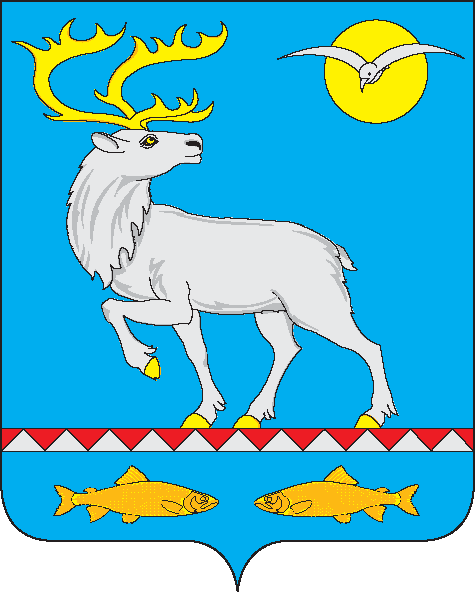 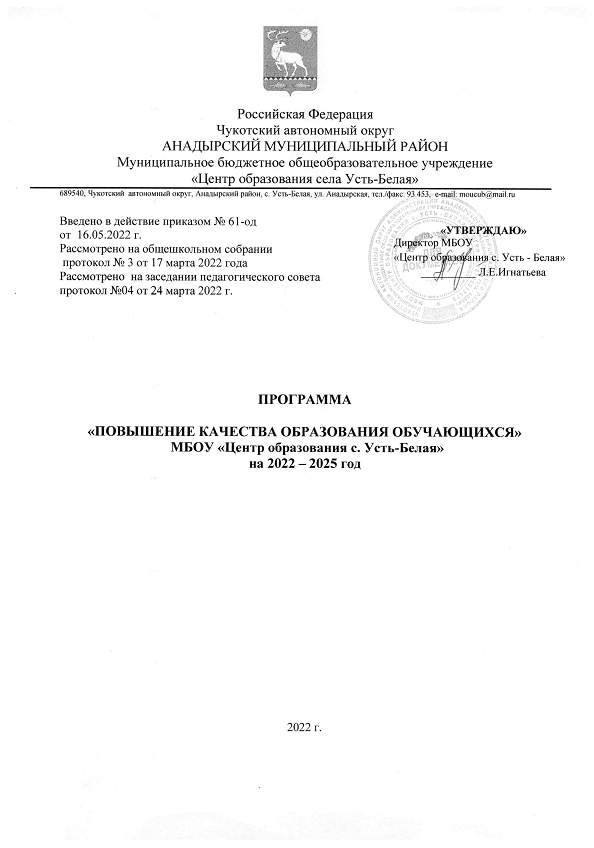 Российская ФедерацияЧукотский автономный округАНАДЫРСКИЙ МУНИЦИПАЛЬНЫЙ РАЙОНМуниципальное бюджетное общеобразовательное учреждение«Центр образования села Усть-Белая»689540, Чукотский  автономный округ, Анадырский район, с. Усть-Белая, ул. Анадырская, тел./факс: 93 453,  e-mail: moucub@mail.ruВведено в действие приказом № 61-од	от  16.05.2022 г.Рассмотрено на общешкольном собрании протокол № 3 от 17 марта 2022 годаРассмотрено  на заседании педагогического советапротокол №04 от 24 марта 2022 г.ПРОГРАММА«ПОВЫШЕНИЕ КАЧЕСТВА ОБРАЗОВАНИЯ ОБУЧАЮЩИХСЯ» МБОУ «Центр образования с. Усть-Белая»на 2022 – 2025 год2022 г.I. Паспорт программыСодержание программы1. Содержание проблемы и обоснование необходимости её решения программным методомВ процессе реализации Программы в рамках деятельности школы предполагается развитие модели адаптивной школы, которая всесторонне учитывает сущность, содержание, организацию, а также условия и факторы процесса обучения и воспитания, объединенные в приоритетах:личность участников образовательного процесса (учителя, ученика, родителя), её самооценка, развитие;гуманизм как основа образовательного процесса, определяющего место человека в обществе.При разработке модели мониторинга качества образования за основу взяты оценочные базовые показатели , используемые в системе оценки качества образования, системные показатели организации образовательного процесса, функционирования и развития школы:Потенциал обучающихся.Семейное благополучие.Потенциал педагога.Успешность управления.Материальная обеспеченность ОО.Социально-бытовая комфортность ОО.Благоприятность социокультурной среды ОО.Стабильность функционирования школы.Динамика развития школы.2. Организация и контроль выполнения Программы2.1.Координируя и контролируя выполнение Программы, СОВЕТ школы:анализирует ход выполнения Программы, действий по ее реализации и вносит предложения на педагогический совет по его корректировке;осуществляет информационное и методическое обеспечение реализации Программы;осуществляет контроль выполнения программы в соответствии с планом деятельности.2.2. Материально-техническая базаДля развития материально-технической базы предполагается:дальнейшее обновление учебно-материальной базы (учебно-лабораторного оборудования, компьютерной и технологической базы);2.3. Объемы и источники финансирования ПрограммыФинансирование Программы осуществляется за счет бюджетных средств.2.4.Ожидаемые результаты:Создание системы психолого-педагогической диагностики развития обучающихся и контроля за повышением качества образования.Создание дидактико-методической системы по формированию творческих и интеллектуальных возможностей учащихся.Создание комплекта документов по диагностике и развитию личности учащегося, его возможностей и способностей.2.5. Этапы реализации Программы:1-й этап– 2022/2023 учебный год – разработка программы:- создание условий, формирование системы, обеспечивающей развитие учебного потенциала школьников;- освоение и внедрение в работу технологий по достижению максимально возможных образовательных результатов школьников;- работа по изучению личности ребенка, выявлению творческих и интеллектуальных способностей школьников, развитию их;- создание банка данных по данной проблеме;- работа по реализации задач Программы, оценка повышения качества образования в соответствии с целями и задачами, оформление результатов;- анализ деятельности по реализации задач Программы, оценка повышения качества образования в соответствии с целями и задачами, оформление результатов.2-й этап –2023/2024 учебный год – практический этап;3-й этап – 2024 -2025 учебный год – этап обобщения и коррекции.3. План реализации ПРОГРАММЫ4.План программных мероприятий5. Работа педагогического коллектива школы с обучающимися по повышению качества образованияНаименование программыПрограмма «ПОВЫШЕНИЕ КАЧЕСТВА ОБРАЗОВАНИЯ ОБУЧАЮЩИХСЯ» на 2022-2025 ГОДРазработчик программыАдминистрация школыОсновные исполнителипрограммыСовет школы, администрация школы, педагогический коллективЦельСоздание благоприятных социально – педагогических условий, способствующих повышению качества образования.Задачи1. Анализ состояния организации и управления мониторингом качества образования в школе.2. Изучение опыта и достижений науки и практики в области построения и применения систем мониторинга в образовательных учреждениях.3. Осуществление отбора, адаптации и проектирования оценочно-критериальных комплексов, методик и способов получения информации о качестве образования в образовательном учреждении.4. Подготовка нормативно-методических документов для обеспечения мониторинга качества образования в школе.5. Создание условий для расширения возможностей доступа обучающихся к современным средствам обучения и образовательным ресурсам в соответствии с федеральными государственными образовательными стандартами (далее – ФГОС) общего образования.6. Активизация работы по организации повышения мастерства учителя через систему работы ШМО, тем самообразования, курсовой подготовки и т.д.7. Более эффективная организация работы с одарёнными и высокомотивированными обучающимися.Предполагаемый результат1. Создание действенной внутренней системы оценки качества образования.2. Разработка инструментария для внутреннего мониторинга оценки качества образования, механизма его использования.3. Реализация программы повышения профессионального уровня педагогических работников, включающая в себя курсовую, внекурсовую подготовку педагогов, а также участие в работе методических объединений.5. Снижение доли обучающихся, не освоивших основные образовательные программы и показавших образовательный результат ниже минимального.6. Повышение качества образования.7. Повышение среднего балла ЕГЭ и ОГЭ.Перечень основных направлений программыРазвитие системы управления качеством образования.Развитие инструментов самооценки, мониторинга, диагностики образовательного процесса и его результатов.Освоение новых педагогических технологий, повышение качества преподавания.Повышение квалификации педагогов.Повышение учебной мотивации обучающихся.Развитие взаимодействия с родителями, местным сообществом.Сроки и этапыреализациипрограммыПрограмма реализуется в 3 этапа, в период с 2022 по 2025 год:Подготовительный этап (май 2022г.-август 2022г.)Практический этап (этап внедрения) (сентябрь 2022 г. – июнь 2024 г.)3. Этап обобщения и коррекции (сентябрь 2024г. – июнь 2025 г.)Управление реализацией ПрограммыНепосредственное управление реализацией Программы осуществляется директором школыРабота по направлениям Программы закрепляется за заместителями директора школы.Корректировка программы производится Педагогическим советом.Основания для разработкипрограммыВ условиях проведенного в учреждении анализа действующих подходов к организации и управлению качеством образования выявлены проблемы:ПроблемыСоциально-психологический потенциал обучающихся имеет допустимый уровень для улучшения образовательных результатов, однако образовательные результаты не достигшие минимальных.Когнитивные способности обучающихся развиваются недостаточно, не соответствуют среднему баллу школьных отметокНедостаточная мотивированность на качественный результат участников образовательных отношений.Отсутствие качественного рабочего инструментария, позволяющего оценить процесс образования в школе.В целом социально-психологический потенциал школы оптимальный для улучшения качества образовательных результатов обучающихся, однако отдельные педагоги слабо проявляют стремление к постоянному профессиональному совершенствованию .Этапы программыКомпоненты совместной деятельностиСодержательная характеристика компонентов деятельности1 этап1. Разработка Программы повышения качества образования.1. Анализ социального заказа школе (анкетирование родителей, учащихся).2. Постановка целей и их конкретизация.3. Разработка мероприятий по выполнению Программы, обоснование их актуальности, прогнозирование ожидаемых результатов.1 этап2. Создание условий необходимых для разработки и освоения Программы.1. Овладение методами изучения личности ребенка, выявление потенциала школьников.2. Кадровое обеспечение реализации программы.3. Разработка необходимого учебно-методического комплекса.2 этап1. Работа по получению сводных диагностических данных по школе, в том числе по изучению личности ребенка, выявлению интеллектуального потенциала и способностей школьников, качества системы управления, проблем педагогического корпуса.1. Выявление способностей школьников.2. Индивидуальная оценка развития личности, возможностей и способностей школьников.3. Диагностика профессиональных затруднений педагогов.4.Формирование системы управления качеством образования в школе.2 этап2. Развитие творческих и интеллектуальных способностей школьников всех возрастных групп, повышение качества обучения и образования.Разработка программ коррекции индивидуальных образовательных маршрутов школьников.Повышение квалификации педагогов.Совершенствование работы методической службы школыПроведение научно-практических конференций, интеллектуальных марафонов, творческих конкурсов.Создание программ исследовательской деятельности, предусматривающим групповые и индивидуальные занятия.Привлечение родительского сообщества.Создание банка данных по вопросам оценки качества образования.3 этап1. Анализ деятельности по реализации целей и задач Программы, оценка ее результативности, оформление результатов.1. Обработка всех данных, сравнение результатов, полученных в ходе реализации Программы.2. Корректировка, обработка Программы в соответствии с полученными результатами.3. Подведение итогов на педагогическом и общественном совете школы.4. Обобщение и описание хода и результатов, полученных в ходе реализации Программы.5. Отчет по реализации Программы.№ п/пНаправлениедеятельностиЦели, задачиОжидаемый результатОтветст-венные1.Проведение мониторинговых исследований в работе по повышению качества образования:- образовательных результатов учащихся;-уровня профессионализма педагогов;-системы управления качеством образования.Для заместителей директора по УМР:1. Обеспечить возможность последовательного контроля достижения обучающимися необходимого уровня в овладении конкретным содержанием обязательного минимума образования по предметам на том или ином этапе обучения и объективной сравнительной картины обученности обучающихся по отдельным предметам по классам, по школе и в динамике за несколько лет, повышение уровня обученности обучающихся, коррекция методических приемов и форм организации деятельности обучающихся, используемых учителем.2. Отследить уровень качественной успеваемости по предметам, результатов государственной итоговой аттестации, успешности внеурочной деятельности обучающихся, коррекция методических приемов и форм организации деятельности обучающихся, повышающих уровень качества знаний.3. Определить типологию профессиональных проблем учителей и на этой основе организовать их психолого-педагогическое сопровождение (методическую помощь).Для учителей-предметников:1. Выявить уровень усвоения темы, раздела, учебного предмета и рассмотреть динамику его усвоения от уровня к уровню.2. Определить типичные ошибки в освоении предметных результатов и проследить влияние данных ошибок на результативность обучения на последующих уровнях.3. Определить значимые психолого-педагогические факторы, влияющие на уровень обученности обучающихся.В результате своевременного выявления пробелов в освоении предметных результатов обучающихся, профессиональных затруднений по данной проблеме у учителей предупреждение дальнейших негативных тенденций в образовательном процессе.Замдиректора по УМРучителя-предметники2.Создание системы управления качеством образованиясоздать единую систему диагностики и контроля качества образования, качества преподавания, соответствия условий организации образовательного процесса нормативным требованиям и социальным ожиданиям;повысить профессиональную компетенцию педагогических кадров как необходимого условия обеспечения современного качества образования;сформировать и развить потребности общественности в участии в управлении образовательным учреждением, активное вовлечение органов самоуправления в управление качеством образования;создать систему сетевой организации управления качеством образования на основе принципов взаимодействия, социального партнерства;выявить факторы, влияющие на качество образования и принятие обоснованных управленческих решений;разработать и апробировать систему оценки эффективности управления качеством образования в образовательном учреждении.Создана инструментальная модель внутришкольной системы управления качеством образования, способствующая инновационному развитию образовательной среды учреждения, обеспечивающей удовлетворение образовательных потребностей личности, общества и государстваПовышение эффективности и результативности управленческой деятельностиПовышение качества образованияАдминистрация школы3.Работа с кадрами по развитию и совершенствованию педагогического мастерстваОпределить оптимальный методический и технологический ресурс для педагоговМотивация всех участников образовательного процесса на его качество, т.е. всеобщая ориентация, культ качества в коллективе (мотивированы должны быть не только обучающиеся, но и учителя, родители).Раскрытие конкретного опыта работы по достижению более высоких показателей качества, востребованных учеником, родителями, учителем и руководителем школы, социумом.Повышение квалификации педагогических работников.Создание в школе «копилки» передового опыта педагогов.Замдиректора по УМРРуководители МО4.Повышение учебной мотивации обучающихсясформировать учебно - познавательные мотивы;способствовать удержанию внутренней позиции ученика;продолжить формирование коммуникативных навыков сотрудничества в общении со сверстниками, необходимые для успешного протекания процесса обучения;повысить уверенность в себе и развивать самостоятельность;сформировать самосознание и адекватную самооценку;обеспечить атмосферу эмоционального принятия, снижающей чувства беспокойства и тревоги в ситуациях обучения и общения;развивать рефлексию, возвращение чувства ответственности за результаты деятельности, воспитание волиповышение мотивационной готовности школьников к обучениюсформированность "внутренней позиции ученика"возникновение эмоционально - положительного отношения к школеновый уровень самосознания.учителя-предметникипедагог-психологклассные руководителиПроблема и ее причинаМероприятия по повышению качества обученияПрогнозируемый результатНаличие обучающихся, переведенных условно.1. На основе анализа результатов работы за предыдущий год составление плана работы с неуспевающими учащимися, составление индивидуальных маршрутов обучения для учащихся «группы риска».2. Выявление учащихся, обладающих низкими способностями освоения ООП.1. Устранение неуспеваемости.2. Повышение качества знаний учащихся.Недостаточная готовность обучающихся к продолжению обучения в школе1. Проведение родительских собраний, знакомство родителей с итогами аттестации за предыдущий год и с проблемами при подготовке учащихся к государственной итоговой аттестации.1. Активизация мотивации обучения.2. Знакомство обучающихся с нормами и правилами проведения ГИА.Проблема преемственности при переходе на 2-й уровень обучения1.Знакомство классных руководителей с новыми учащимися, составление социальных паспортов, выяснение индивидуальных способностей и потребностей каждого ученика.2. Проведение входного контроля предметных результатов и на основе полученных данных организация повторения проблемных тем курса.3. Обмен педагогическим опытом в форме взаимопосещения уроков.4. Разработка комплекса мер, развивающих учебную мотивацию: творческие задания, система поощрения.1. Адаптация обучающихся к учебному труду.2. Повышение мотивации к обучению. Формирование духа взаимопомощи и поддержки в коллективе школьников.3. Рациональная организация повторения изученного материала. Ликвидация пробелов в знаниях обучающихся, повышение качества знаний.4. Повышение имиджа школы.5. Повышение качества преподавания, за счет знакомства с педагогическими приемами своих коллег.6. Быстрое и безболезненное адаптация к новым предметамВозникновение пробелов в знаниях и трудности в освоении отдельных тем у некоторых обучающихся, снижение учебной мотивации.1. Анализ результатов текущего контроля.2. Консультации по запросам обучающихся и родителей.3. Посещение педагогами курсов повышения квалификации, внешкольных семинаров и круглых столов.4. Подготовка обучающихся выпускных классов к государственной итоговой аттестации в формате ОГЭ и ЕГЭ. Проведение диагностических работ и мониторинговых работ.1. Развитие у обучающихся метапредметных знаний.2. Организация работы по восполнению знаний учащихся.3. Повышение качества преподавания.4. Разработка программы подготовки выпускников к ОГЭ и ЕГЭ.5. Психологическая готовность к сдаче ОГЭ и ЕГЭ. Создание максимальной ситуации успеха в ГИА.Возможная неблагоприятная оценочная ситуация для отдельных учащихся в связи с предстоящей аттестацией за четверть, полугодие.Наличие отдельных учащихся, имеющих отставание в учебе и резервы в повышении успеваемости.1.Организация дополнительных занятий с обучающимися, имеющими спорные оценки по предмету, а так же со слабоуспевающими.2. Анализ итогов четверти (полугодия).3. Проведение диагностических работ и мониторинговых работ.4. Ознакомление родителей с итогами успеваемости учащихся за четверть (полугодие).1. Сокращение числа обучающихся окончивших четверть (полугодие) с одной «3» или «4».2. Возрастание престижа знаний в детском коллективе.3. Развитие коммуникативных навыков и навыков презентовать себя.4. Активизация контроля родителей за успеваемостью своих детей.5. Повышение качества преподавания (обмен опытом, работа в творческих группах).Недостаточная информация о накопляемости и качестве оценок. Необходимость знакомства родителей с итогами полугодия.1. Оперативная связь с родителями посредством контроля за ведением дневников, индивидуальная работа с родителями.2. Создание групп «взаимопомощи» среди обучающихся для помощи слабоуспевающим.3. Консультирование обучающихся выпускных классов по вопросам ОГЭ и ЕГЭ.4. Посещение педагогами курсов повышения квалификации, семинаров, круглых столов по вопросам подготовки к ЕГЭ, ОГЭ.5. Подготовка обучающихся выпускных классов к государственной итоговой аттестации в форме ОГЭ и ЕГЭ. 6. Проведение диагностических работ и мониторинговых работ.1. Повышение мотивации учения у слабоуспевающих.2. Активизация контроля родителей за успеваемостью своих детей.3. Выяснение причин пробелов в знаниях у учащихся и ликвидация данных пробелов.4. Повышение качества подготовки к ОГЭ и ЕГЭ.5. Психологическая готовность к сдаче ОГЭ и ЕГЭ.6. Создание максимальной ситуации успеха в аттестацииНедостаточное внимание к обучающимся, с высокой мотивацией (одарённые дети)Снижение престижа активной познавательной деятельности1. Консультирование по вопросам ОГЭ и ЕГЭ.2. Проведение предметных недель.3. Посещение педагогами курсов повышения квалификации, семинаров, круглых .4. Проведение репетиционных экзаменов на разных уровнях по разным предметам учебного плана.5. Обмен педагогическим опытом в форме взаимопосещения уроков.6. Работа методических объединений, проблемных и творческих групп.1. Возрастание престижа знаний в коллективе обучающихся. Увеличение числа мотивированных обучающихся (либо сохранение их числа постоянным).2. Создание максимальной ситуации успеха. Повышение качества знаний.3. Возрастание престижа знаний в детском коллективе.4. Повышение качества подготовки к ЕГЭ, ОГЭ.5. Совершенствование коммуникативных и презентативных навыков. Повышение качества знаний по отдельным предметам и развитие метапредметных знаний.6. Повышение качества преподавания учителей через ознакомление с педагогическим опытом своих коллег.7. Повышение качества уроков.Наличие обучающихся, испытывающих утомление от учебных нагрузок.1. Анализ объема домашних заданий.2. Подготовка обучающихся выпускных классов к государственной итоговой аттестации в форме ОГЭ и ЕГЭ.3. Консультирование по вопросам ОГЭ и ЕГЭ. Проведение репетиционных экзаменов по плану по разным предметам учебного плана.4. Обмен педагогическим опытом в форме взаимопосещения уроков.5. Анализ результатов диагностических работ.1. Возможное облегчение учебного труда для быстро утомляющихся обучающихся.2. Психологическая готовность к сдаче ОГЭ и ЕГЭ. Создание максимальной ситуации успеха в аттестации.3. Повышение качества знаний.4. Корректировка программы подготовки обучающихся к успешной сдачи ОГЭ и ЕГЭ.Недостаточно прочное освоение учебного материала, пройденного за год.1. Организация текущего повторения материала, пройденного за год2. Подготовка обучающихся выпускных классов к государственной итоговой аттестации в формате ОГЭ и ЕГЭ.3. Консультирование по вопросам ОГЭ и ЕГЭ.1. Актуализация материала тем, пройденных за год. Более прочное закрепление материала.2. Психологическая готовность к сдаче ОГЭ и ЕГЭ. Создание максимальной ситуации успеха в ГИА.3. Повышение качества знаний.Низкое качество результатов ГИА1. Подготовка обучающихся выпускных классов к государственной итоговой аттестации в форме ОГЭ и ЕГЭ (в том числе психологическая).2. Анализ результатов ГИА.1. Повышение успеваемости и качества ГИА в форме ОГЭ и ЕГЭ.2. Совершенствование программы подготовки к ОГЭ и ЕГЭ.